DOCUMENTACIÓN A ENTREGAR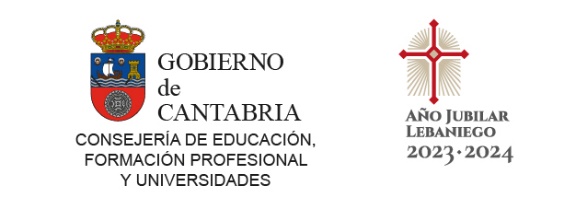 Fotocopia del DNI o documento identificativo (alumnado nuevo o si no se aportó el curso anterior)Resguardo del ingreso del seguro escolar: todo el alumnado menor de 28 años, excepto 1º y 2º de ESO Deberá hacerse una transferencia bancaria por el importe de 1,12€ en la siguiente cuenta del Banco Santander: ES25/0075/0145/9506/0190/7786. En el campo “ordenante” se debe poner el nombre y los dos apellidos del alumno.ADEMÁS, LOS ALUMNOS NUEVOS DEBEN ENTREGAR: 1. HISTORIAL ACADÉMICO DE LA E.S.O. (Fotocopia y original), o Certificado Oficial de superación de la ESO. 2.-SI REPITE CURSO: Certificado de notas de 1º de bachillerato.3. -Foto de carnet: si se desea actualizar la que existe en la plataforma Yedra. (Con nombres y apellidos en el dorso)Quedo enterado/a de que esta inscripción está condicionada a la comprobación de los datos de cuya veracidad me responsabilizoFirma del solicitante	Santander, _____   de __________________de 2024                    --------------------------------------------------------------------------------------------------------------------------------------------------------------------------------------------------------------------------La elección de materias está supeditada a las necesidades organizativas del centroLos datos recogidos en este impreso serán utilizados únicamente con fines académicos. La Consejería de Educación no utilizará estos datos con fines comerciales o publicitarios.DATOS DEL ALUMNO  (RELLENAD TODOS LOS DATOS CON MAYÚSCULAS)DATOS DEL ALUMNO  (RELLENAD TODOS LOS DATOS CON MAYÚSCULAS)DATOS DEL ALUMNO  (RELLENAD TODOS LOS DATOS CON MAYÚSCULAS)DATOS DEL ALUMNO  (RELLENAD TODOS LOS DATOS CON MAYÚSCULAS)DATOS DEL ALUMNO  (RELLENAD TODOS LOS DATOS CON MAYÚSCULAS)DATOS DEL ALUMNO  (RELLENAD TODOS LOS DATOS CON MAYÚSCULAS)DATOS DEL ALUMNO  (RELLENAD TODOS LOS DATOS CON MAYÚSCULAS)DATOS DEL ALUMNO  (RELLENAD TODOS LOS DATOS CON MAYÚSCULAS)DATOS DEL ALUMNO  (RELLENAD TODOS LOS DATOS CON MAYÚSCULAS)DATOS DEL ALUMNO  (RELLENAD TODOS LOS DATOS CON MAYÚSCULAS)1er apellido: 1er apellido: 1er apellido: 1er apellido: 1er apellido: 1er apellido: 2º apellido: 2º apellido: 2º apellido: 2º apellido: Nombre: Nombre: Nombre: DNI/Pasaporte:DNI/Pasaporte:DNI/Pasaporte:DNI/Pasaporte:DNI/Pasaporte:Sexo: Hombre             Mujer       Sexo: Hombre             Mujer       Localidad de nacimiento:                            Localidad de nacimiento:                            Localidad de nacimiento:                            Localidad de nacimiento:                            Localidad de nacimiento:                            Localidad de nacimiento:                            Localidad de nacimiento:                            Provincia de nacimiento: Provincia de nacimiento: Provincia de nacimiento: Fecha de Nacimiento: Fecha de Nacimiento: Fecha de Nacimiento: País de Nacimiento: País de Nacimiento: País de Nacimiento: País de Nacimiento: País de Nacimiento: Nacionalidad: Nacionalidad: Calle:Calle:Calle:Calle:NºNºNºBloque:       Piso:Letra:Localidad:Localidad:Localidad:C.P.:C.P.:C.P.:C.P.:Provincia:Provincia:Provincia:Teléfono Fijo: Teléfono Fijo: Teléfono Móvil:Teléfono Móvil:Teléfono Móvil:Teléfono Móvil:Teléfono Móvil:Correo Electrónico:Correo Electrónico:Correo Electrónico:DATOS DE LA MADRE O TUTORA (*)DATOS DE LA MADRE O TUTORA (*)DATOS DE LA MADRE O TUTORA (*)DATOS DE LA MADRE O TUTORA (*)DATOS DE LA MADRE O TUTORA (*)DATOS DE LA MADRE O TUTORA (*)DATOS DE LA MADRE O TUTORA (*)DATOS DE LA MADRE O TUTORA (*)DATOS DE LA MADRE O TUTORA (*)DATOS DE LA MADRE O TUTORA (*)1er apellido: 1er apellido: 1er apellido: 2º apellido:2º apellido:2º apellido:2º apellido:2º apellido:Nombre:Nombre:DNI/Pasaporte:Teléfono(s): Teléfono(s): Teléfono(s): Teléfono(s): Correo electrónico:Correo electrónico:Correo electrónico:Correo electrónico:Correo electrónico:Domicilio (Solo si es diferente del alumno)Domicilio (Solo si es diferente del alumno)Domicilio (Solo si es diferente del alumno)Domicilio (Solo si es diferente del alumno)Domicilio (Solo si es diferente del alumno)Domicilio (Solo si es diferente del alumno)Domicilio (Solo si es diferente del alumno)Domicilio (Solo si es diferente del alumno)Domicilio (Solo si es diferente del alumno)Domicilio (Solo si es diferente del alumno)DATOS DEL PADRE O TUTOR (*)DATOS DEL PADRE O TUTOR (*)DATOS DEL PADRE O TUTOR (*)DATOS DEL PADRE O TUTOR (*)DATOS DEL PADRE O TUTOR (*)DATOS DEL PADRE O TUTOR (*)DATOS DEL PADRE O TUTOR (*)DATOS DEL PADRE O TUTOR (*)DATOS DEL PADRE O TUTOR (*)DATOS DEL PADRE O TUTOR (*)1er apellido: 1er apellido: 1er apellido: 2º apellido:2º apellido:2º apellido:2º apellido:2º apellido:Nombre:Nombre:DNI/Pasaporte:Teléfono(s): Teléfono(s): Teléfono(s): Teléfono(s): Correo electrónico:Correo electrónico:Correo electrónico:Correo electrónico:Correo electrónico:Domicilio (Solo si es diferente del alumno)Domicilio (Solo si es diferente del alumno)Domicilio (Solo si es diferente del alumno)Domicilio (Solo si es diferente del alumno)Domicilio (Solo si es diferente del alumno)Domicilio (Solo si es diferente del alumno)Domicilio (Solo si es diferente del alumno)Domicilio (Solo si es diferente del alumno)Domicilio (Solo si es diferente del alumno)Domicilio (Solo si es diferente del alumno)AUTORIZO que mi hijo/a pueda salir del centro durante los recreos, así como finalizar su jornada a las 13:20 en caso de no tener profesor: SI    NO  AUTORIZO que mi hijo/a pueda salir del centro durante los recreos, así como finalizar su jornada a las 13:20 en caso de no tener profesor: SI    NO  AUTORIZO que mi hijo/a pueda salir del centro durante los recreos, así como finalizar su jornada a las 13:20 en caso de no tener profesor: SI    NO  AUTORIZO que mi hijo/a pueda salir del centro durante los recreos, así como finalizar su jornada a las 13:20 en caso de no tener profesor: SI    NO  AUTORIZO que mi hijo/a pueda salir del centro durante los recreos, así como finalizar su jornada a las 13:20 en caso de no tener profesor: SI    NO  AUTORIZO que mi hijo/a pueda salir del centro durante los recreos, así como finalizar su jornada a las 13:20 en caso de no tener profesor: SI    NO  AUTORIZO que mi hijo/a pueda salir del centro durante los recreos, así como finalizar su jornada a las 13:20 en caso de no tener profesor: SI    NO  AUTORIZO que mi hijo/a pueda salir del centro durante los recreos, así como finalizar su jornada a las 13:20 en caso de no tener profesor: SI    NO  AUTORIZO que mi hijo/a pueda salir del centro durante los recreos, así como finalizar su jornada a las 13:20 en caso de no tener profesor: SI    NO  AUTORIZO que mi hijo/a pueda salir del centro durante los recreos, así como finalizar su jornada a las 13:20 en caso de no tener profesor: SI    NO  AUTORIZO que la imagen de mi hijo/a pueda ser utilizada en las publicaciones y en la página Web del Centro:  SI        NO     AUTORIZO que la imagen de mi hijo/a pueda ser utilizada en las publicaciones y en la página Web del Centro:  SI        NO     AUTORIZO que la imagen de mi hijo/a pueda ser utilizada en las publicaciones y en la página Web del Centro:  SI        NO     AUTORIZO que la imagen de mi hijo/a pueda ser utilizada en las publicaciones y en la página Web del Centro:  SI        NO     AUTORIZO que la imagen de mi hijo/a pueda ser utilizada en las publicaciones y en la página Web del Centro:  SI        NO     AUTORIZO que la imagen de mi hijo/a pueda ser utilizada en las publicaciones y en la página Web del Centro:  SI        NO     AUTORIZO que la imagen de mi hijo/a pueda ser utilizada en las publicaciones y en la página Web del Centro:  SI        NO     AUTORIZO que la imagen de mi hijo/a pueda ser utilizada en las publicaciones y en la página Web del Centro:  SI        NO     AUTORIZO que la imagen de mi hijo/a pueda ser utilizada en las publicaciones y en la página Web del Centro:  SI        NO     AUTORIZO que la imagen de mi hijo/a pueda ser utilizada en las publicaciones y en la página Web del Centro:  SI        NO                                 RESGUARDO DE MATRÍCULA CURSO 24-25. IES SANTA CLARA                            RESGUARDO DE MATRÍCULA CURSO 24-25. IES SANTA CLARANombre y apellidos:              SELLO DEL CENTRODNI:Curso en el que se matricula:            1º Bachillerato de Artes Plásticas, Imagen y DiseñoELECCIÓN DE MATERIASELECCIÓN DE MATERIASELECCIÓN DE MATERIASELECCIÓN DE MATERIASMaterias comunes (se cursarán todas)Materias comunes (se cursarán todas)Materia de modalidad obligatoriaMateria de modalidad obligatoriaInglés ILengua Castellana y Literatura IFilosofía Educación FísicaInglés ILengua Castellana y Literatura IFilosofía Educación FísicaDibujo Artístico IDibujo Artístico IMaterias de modalidad optativas (numerad todas por orden de preferencia, se cursarán dos)                                         Materias de modalidad optativas (numerad todas por orden de preferencia, se cursarán dos)                                         Optativa (elegid una)Optativa (elegid una)Dibujo Técnico Aplicado a las Artes y al Diseño ICultura AudiovisualProyectos ArtísticosVolumenTecnologías de la Información      Materia de modalidad optativa no elegida previamente (escribid la materia):Religión (2 horas semanales). Señalar la opción:Religión (2 horas semanales). Señalar la opción: (*) El alumnado que no curse religión no tiene actividad académica.  (*) El alumnado que no curse religión no tiene actividad académica.      Religión      No Religión (*)     Religión      No Religión (*) (*) El alumnado que no curse religión no tiene actividad académica.  (*) El alumnado que no curse religión no tiene actividad académica. Apellidos y nombre:  Apellidos y nombre:  Apellidos y nombre:  DNI:DNI:DNI:DNI:¿Es la primera vez que se matricula en este centro? ¿Es la primera vez que se matricula en este centro? ¿Es la primera vez que se matricula en este centro? ¿Es la primera vez que se matricula en este centro? ¿Es la primera vez que se matricula en este centro? ¿Es la primera vez que se matricula en este centro? ¿Es la primera vez que se matricula en este centro? Sí Curso y centro en el que estuvo matriculado el curso anterior¿Repite curso?¿Repite curso?¿Repite curso?¿Repite curso?No       Curso en el que estuvo matriculado el curso anteriorSí No       